 TRABAJO COLABORATIVO 3NELSON ALBERTO CASTRO SILVA.  COD. 9534390FREDY INIGUEZ.  COD.LUIS EFRAIN AVILA. COD. 7308409ALVARO JAVIER GUZMAN CUELLAR. COD. 7714641GRUPO: 712001_1CURSO Mapas de Reconocimientos Regionales712001TUTORADoctora: Carmen Eugenia PedrazaUNIVERSIDAD NACIONAL ABIERTA Y A DISTANCIA –UNAD 27 DE NOVIEMBRE 2011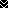 